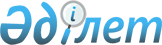 "Қазақстан Республикасы Стратегиялық жоспарлау және реформалар агенттігінің Ұлттық статистика бюросы туралы ережені бекіту туралы" Қазақстан Республикасы Стратегиялық жоспарлау және реформалар агенттігі төрағасының 2020 жылғы 23 қазандағы № 9-нқ бұйрығына өзгерістер мен толықтырулар енгізу туралыҚазақстан Республикасының Стратегиялық жоспарлау және реформалар агенттігі төрағасының 2022 жылғы 16 тамыздағы № 53 бұйрығы
      БҰЙЫРАМЫН:
      1. "Қазақстан Республикасы Стратегиялық жоспарлау және реформалар агенттігінің Ұлттық статистика бюросы туралы ережені бекіту туралы" Қазақстан Республикасы Стратегиялық жоспарлау және реформалар агенттігі төрағасының 2020 жылғы 23 қазандағы № 9-нқ бұйрығына мынадай өзгерістер мен толықтырулар енгізілсін:
      бұйрықтың тақырыбында орыс тіліндегі мәтінге өзгеріс енгізілді, мемлекеттік тілдегі мәтін өзгермейді;
      бұйрықтың 1-тармағында орыс тіліндегі мәтінге өзгеріс енгізілді, мемлекеттік тілдегі мәтін өзгермейді;
      жоғарыда аталған бұйрықпен бекітілген Қазақстан Республикасы Стратегиялық жоспарлау және реформалар агенттігінің Ұлттық статистика бюросы туралы ережеде:
      14-тармақта:
      14) тармақша мынадай редакцияда жазылсын:
      "14) респонденттерді алғашқы статистикалық деректерді электрондық түрде ұсынуға қажетті статистикалық нысандармен және (немесе) бағдарламалық қамтылыммен өтеусіз негізде қамтамасыз ету;";
      мынадай мазмұндағы 46-1), 46-2), 46-3), 46-4), 46-5) және 46-6) тармақшалармен толықтырылсын:
      "46-1) Қазақстан Республикасының Ұлттық Банкін қоспағанда, мемлекеттік статистика органдарына жататын мемлекеттік органдардан уәкілетті орган қалыптастыратын ресми статистикалық ақпаратты жасауға қажетті алғашқы статистикалық деректерді өтеусіз негізде алу;
      46-2) сұрау салу негізінде Қазақстан Республикасының Ұлттық Банкінен сыртқы сектор статистикасын қалыптастыру мақсатында жиналатын алғашқы статистикалық деректерді иесіздендірілген түрде өтеусіз негізде алу;
      46-3) статистикалық қызметті жүзеге асыру кезінде тиісті уәкілетті мемлекеттік органдардан, ұйымдардан мемлекеттік тапсырыстарды және мемлекеттік-жекешелік әріптестікті жүзеге асыру кезінде қалыптастырылған деректерді, оның ішінде Жерді ғарыштан қашықтықтан зондтау деректерін өтеусіз негізде алу және пайдалану;
      46-4) мемлекеттік статистика органдарына жататын мемлекеттік органдар мен Қазақстан Республикасының Ұлттық Банкіне сұрау салуы негізінде иесіздендірілген алғашқы статистикалық деректерді үшінші тұлғаларға берусіз тек статистикалық мақсаттарда пайдалану үшін ұсыну;
      46-5) ақпараттық жүйеде техникалық ақаулардың пайда болғаны, сондай-ақ респонденттердің алғашқы статистикалық деректерді ұсыну мерзімін ұзарту және оны техникалық ақаулар жойылғаннан кейін келесі жұмыс күніне ауыстыру туралы хабарламаны ресми интернет-ресурста орналастыру;
      46-6) интернет-ресурста және "электрондық үкімет" веб-порталының ашық деректер интернет-порталында орналастыру арқылы пайдаланушылардың сапалы ресми статистикалық ақпаратқа, оның ішінде машинамен оқылатын деректер форматында және статистикалық әдіснамаға бір мезгілде қол жеткізуге тең құқықтарын қамтамасыз ету;";
      15-тармақта:
      7) тармақша мынадай редакцияда жазылсын:
      "7) жоспарланатын жылдың алдындағы жылдың 1 шілдесіне дейінгі мерзімде мемлекеттік органдардың және Қазақстан Республикасы Ұлттық Банкінің ұсыныстарын ескере отырып, сондай-ақ статистикалық қызметті талдау қорытындылары негізінде алдағы күнтізбелік жылға арналған статистикалық жұмыстар жоспарын, респонденттердің алғашқы статистикалық деректерді ұсыну графигін және ресми статистикалық ақпаратты тарату графигін қалыптастыруды қамтамасыз ету;";
      16) тармақша мынадай редакцияда жазылсын:
      "16) мемлекеттік статистика органдарына жататын мемлекеттік органдардың және Қазақстан Республикасы Ұлттық Банкінің статистикалық қызметінің мемлекеттік органдардың статистикалық ақпаратты түзу процесін сипаттаудың үлгілік әдістемесінде бекітілген талаптарға сәйкестігіне талдау жүргізу, сондай-ақ талдау жүргізуге қажетті құжаттарды (ақпаратты) сұрату;";
      22) тармақша мынадай редакцияда жазылсын:
      "22) жалпымемлекеттік статистикалық байқаулар жүргізу үшін статистикалық нысандарды, оларды толтыру жөніндегі нұсқаулықтарды, сондай-ақ оларды бекіту тәртібін бекіту;";
      24) тармақша мынадай редакцияда жазылсын:
      "24) жалпымемлекеттік статистикалық байқаулар және ресми статистикалық ақпаратты қалыптастыру бойынша статистикалық әдіснаманы әзірлеу және бекіту;";
      33) тармақша мынадай редакцияда жазылсын:
      "33) сәйкестендірілмеген түрдегі дерекқорларды ғылыми және ғылыми-техникалық қызметте пайдалану үшін ұсыну тәртібін әзірлеу және бекіту;";
      50) тармақша мынадай редакцияда жазылсын:
      "50) мемлекеттік статистика органдарына жататын мемлекеттік органдар мен Қазақстан Республикасының Ұлттық Банкі әзірлеген ведомстволық статистикалық байқаулар бойынша статистикалық нысандар мен статистикалық әдіснаманы келісу;";
      76) тармақша алып тасталсын;
      "Ұлттық статистика бюросын қайта ұйымдастыру және тарату" деген 5-тарауда:
      Ұлттық статистика бюросының қарамағындағы мемлекеттік мекемелер - аумақтық бөлімшелерінің тізбесі мынадай редакцияда жазылсын:
      "1. "Қазақстан Республикасының Стратегиялық жоспарлау және реформалар агенттігі Ұлттық статистика бюросының Абай облысы бойынша департаменті" республикалық мемлекеттік мекемесі.
      2. "Қазақстан Республикасының Стратегиялық жоспарлау және реформалар агенттігі Ұлттық статистика бюросының Ақмола облысы бойынша департаменті" республикалық мемлекеттік мекемесі.
      3. "Қазақстан Республикасының Стратегиялық жоспарлау және реформалар агенттігі Ұлттық статистика бюросының Ақтөбе облысы бойынша департаменті" республикалық мемлекеттік мекемесі.
      4. "Қазақстан Республикасының Стратегиялық жоспарлау және реформалар агенттігі Ұлттық статистика бюросының Алматы облысы бойынша департаменті" республикалық мемлекеттік мекемесі.
      5. "Қазақстан Республикасының Стратегиялық жоспарлау және реформалар агенттігі Ұлттық статистика бюросының Атырау облысы бойынша департаменті" республикалық мемлекеттік мекемесі.
      6. "Қазақстан Республикасының Стратегиялық жоспарлау және реформалар агенттігі Ұлттық статистика бюросының Батыс Қазақстан облысы бойынша департаменті" республикалық мемлекеттік мекемесі.
      7. "Қазақстан Республикасының Стратегиялық жоспарлау және реформалар агенттігі Ұлттық статистика бюросының Жамбыл облысы бойынша департаменті" республикалық мемлекеттік мекемесі.
      8. "Қазақстан Республикасының Стратегиялық жоспарлау және реформалар агенттігі Ұлттық статистика бюросының Жетісу облысы бойынша департаменті" республикалық мемлекеттік мекемесі.
      9. "Қазақстан Республикасының Стратегиялық жоспарлау және реформалар агенттігі Ұлттық статистика бюросының Қарағанды облысы бойынша департаменті" республикалық мемлекеттік мекемесі.
      10. "Қазақстан Республикасының Стратегиялық жоспарлау және реформалар агенттігі Ұлттық статистика бюросының Қостанай облысы бойынша департаменті" республикалық мемлекеттік мекемесі.
      11. "Қазақстан Республикасының Стратегиялық жоспарлау және реформалар агенттігі Ұлттық статистика бюросының Қызылорда облысы бойынша департаменті" республикалық мемлекеттік мекемесі.
      12. "Қазақстан Республикасының Стратегиялық жоспарлау және реформалар агенттігі Ұлттық статистика бюросының Маңғыстау облысы бойынша департаменті" республикалық мемлекеттік мекемесі.
      13. "Қазақстан Республикасының Стратегиялық жоспарлау және реформалар агенттігі Ұлттық статистика бюросының Павлодар облысы бойынша департаменті" республикалық мемлекеттік мекемесі.
      14. "Қазақстан Республикасының Стратегиялық жоспарлау және реформалар агенттігі Ұлттық статистика бюросының Солтүстік Қазақстан облысы бойынша департаменті" республикалық мемлекеттік мекемесі.
      15. "Қазақстан Республикасының Стратегиялық жоспарлау және реформалар агенттігі Ұлттық статистика бюросының Түркістан облысы бойынша департаменті" республикалық мемлекеттік мекемесі.
      16. "Қазақстан Республикасының Стратегиялық жоспарлау және реформалар агенттігі Ұлттық статистика бюросының Ұлытау облысы бойынша департаменті" республикалық мемлекеттік мекемесі.
      17. "Қазақстан Республикасының Стратегиялық жоспарлау және реформалар агенттігі Ұлттық статистика бюросының Шығыс Қазақстан облысы бойынша департаменті" республикалық мемлекеттік мекемесі.
      18. "Қазақстан Республикасының Стратегиялық жоспарлау және реформалар агенттігі Ұлттық статистика бюросының Нұр-Сұлтан қаласы бойынша департаменті" республикалық мемлекеттік мекемесі.
      19. "Қазақстан Республикасының Стратегиялық жоспарлау және реформалар агенттігі Ұлттық статистика бюросының Алматы қаласы бойынша департаменті" республикалық мемлекеттік мекемесі.
      20. "Қазақстан Республикасының Стратегиялық жоспарлау және реформалар агенттігі Ұлттық статистика бюросының Шымкент қаласы бойынша департаменті" республикалық мемлекеттік мекемесі.".
      2. Ұлттық статистика бюросы заңнамада белгіленген тәртіппен:
      1) осы бұйрықты ресми жариялау және Қазақстан Республикасы Нормативтік құқықтық актілерінің эталондық бақылау банкіне енгізу үшін "Қазақстан Республикасының Заңнама және құқықтық ақпарат институты" шаруашылық жүргізу құқығындағы республикалық мемлекеттік кәсіпорнына жіберуді;
      2) осы бұйрықты Қазақстан Республикасы Стратегиялық жоспарлау және реформалар агенттігінің интернет-ресурсында орналастыруды қамтамасыз етсін.
      3. Осы бұйрықтың орындалуын бақылау Ұлттық статистика бюросының басшысына жүктелсін.
      4. Осы бұйрық қол қойылған күнінен бастап қолданысқа енгізіледі.
					© 2012. Қазақстан Республикасы Әділет министрлігінің «Қазақстан Республикасының Заңнама және құқықтық ақпарат институты» ШЖҚ РМК
				
                  Қазақстан Республикасы              Стратегиялық жоспарлау және              реформалар агенттігінің төрағасы 

Ә. Ерғалиев
